COURSE TEXTBOOK LIST INFORMATION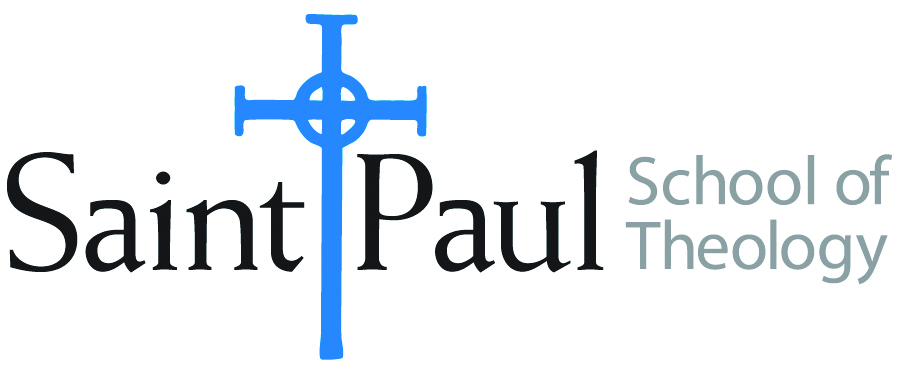 FACULTY INSTRUCTIONSFACULTY INSTRUCTIONSSTUDENT INSTRUCTIONS(Both Campuses)STUDENT INSTRUCTIONS(Both Campuses)For each semester taught, faculty should complete and submit a new form each time the course is taught and returned. Forms are due by the first day of registration for a given term.  DESKCOPY – ordered by faculty and adjuncts at a $200 max for 1st time use of text per course.  Please fill out an Expense Reimbursement Form, attach all actual/delivered receipts, return via email or mail, and this should be reimbursed with your first stipend payment (or next payroll payment)For each semester taught, faculty should complete and submit a new form each time the course is taught and returned. Forms are due by the first day of registration for a given term.  DESKCOPY – ordered by faculty and adjuncts at a $200 max for 1st time use of text per course.  Please fill out an Expense Reimbursement Form, attach all actual/delivered receipts, return via email or mail, and this should be reimbursed with your first stipend payment (or next payroll payment)Students may acquire textbooks by ordering online via Amazon or other book retailer and having books shipped to them.  Regardless of shopping / ordering method, students may check Cokesbury online for discount on text and certain texts may be sent free delivery. Students may acquire textbooks by ordering online via Amazon or other book retailer and having books shipped to them.  Regardless of shopping / ordering method, students may check Cokesbury online for discount on text and certain texts may be sent free delivery. COURSE INSTRUCTOR(S)Casey SigmonCasey SigmonCasey SigmonCOURSE NUMBER & SECTIONWOR 410 HYBRIDWOR 410 HYBRIDWOR 410 HYBRIDCOURSE NAMEIntroduction to WorshipIntroduction to WorshipIntroduction to WorshipCOURSE SEMESTER & YEAR  Fall 2022Fall 2022Fall 2022DATE OF SUBMISSIONFebruary 28, 2022February 28, 2022February 28, 2022BOOK TITLE and EDITION(include subtitle if applicable)BOOK TITLE and EDITION(include subtitle if applicable)AUTHOR(S)# of PAGES to be readPUBLISHER and  DATE13-Digit ISBN(without dashes)LIST PRICE(est)1A Womanist Theology of Worship: Liturgy, Justice, and Communal RighteousnessAllen, Lisa256Orbis, 2021978-162698444828.002Liturgies from Below: Praying with People at the Ends of the WorldCarvalhaes, Cláudio376Abingdon, 2020978-179100735529.993Worship for the Whole People of God: Vital Worship for the 21st Century. Second EditionDuck, Ruth320Westminster John Knox, 2021978-0664264765404Think Like a Filmmaker: Sensory-Rich Worship Design for Unforgettable Messages.McFee, Marcia200Trokay Press, 2016.978-099749780929.995TOTAL Number of Pages to Be ReadTOTAL Number of Pages to Be Read1152BOOK TITLE and EDITION(include subtitle if applicable)BOOK TITLE and EDITION(include subtitle if applicable)BOOK TITLE and EDITION(include subtitle if applicable)AUTHOR(S)# of PAGES to be readPUBLISHER and  DATE13-Digit ISBN(without dashes)LIST PRICE(est)11Resources in the Ancient Church for Today's WorshipGonzalez,  Catherine121Abingdon, 2014978-142679565721.9922American Methodist Worship (Religion in America)Tucker, Karen B. Westerfield 368Oxford, 2011978-01997741594533Christian Worship: 100,000 Sundays of Symbols and RitualsRamshaw, Gail265Fortress, 2009978-08006623324944Documents of Christian Worship: Descriptive and Interpretive SourcesWhite, James272Westminster, 1992‎ 978-0664253998301026